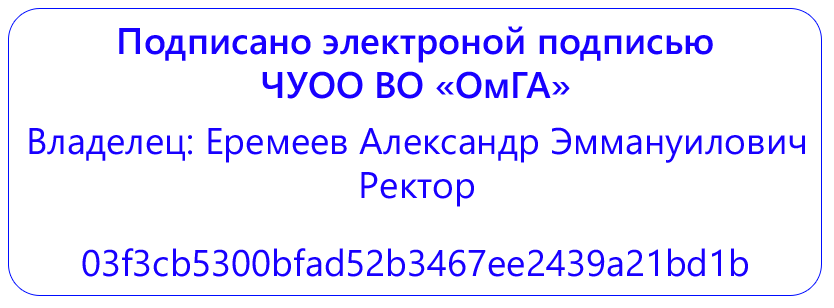 Частное учреждение образовательная организация высшего образования«Омская гуманитарная академия»Кафедра информатики, математики и естественно-научных дисциплинРАБОЧАЯ ПРОГРАММАДИСЦИПЛИНЫБезопасность жизнедеятельностиБ1.Б.12по основной профессиональной образовательной программе высшего образования – программе бакалавриата(программа академического бакалавриата)Направление подготовки 42.03.02 ЖурналистикаНаправленность (профиль) программы «Общий профиль»Виды профессиональной деятельности: журналистская авторская (основной), редакторская, организационно-управленческая, социально-организаторская, производственно-технологическаяДля обучающихся:очной формы обучения 2018 года набора соответственнозаочной формы обучения 2018 года набора соответственноОмск, 2022Составитель:к.с.-х.н., доцент Л.В. КубринаРабочая программа дисциплины одобрена на заседании кафедры «Информатики, математикии естественно-научных дисциплин»Протокол от 25.03.2022 г. № 8Зав. кафедройк.п.н., профессор О.Н. ЛучкоСОДЕРЖАНИЕРабочая программа дисциплины составлена в соответствии с:- Федеральным законом Российской Федерации от 29.12.2012 № 273-ФЗ «Об образовании в Российской Федерации»;- Федеральным государственным образовательным стандартом высшего образования по направлению подготовки 42.03.02 Журналистика(уровень бакалавриата), утвержденного Приказ Минобрнауки России от 07.08.2014 N 951 (Зарегистрировано в Минюсте России 25.08.2014 N 33777) (далее - ФГОС ВО, Федеральный государственный образовательный стандарт высшего образования);- Порядком организации и осуществления образовательной деятельности по образовательным программам высшего образования - программам бакалавриата, программам специалитета, программам магистратуры, утвержденным приказом Министерства науки и высшего образования Российской Федерации от 06.04.2021 № 245 (зарегистрирован Минюстом России 13.08.2021, регистрационный № 64644, (далее - Порядок организации и осуществления образовательной деятельности по образовательным программам высшего образования).Рабочая программа дисциплины составлена в соответствии с локальными нормативными актами ЧУ ОО ВО «Омская гуманитарная академия» (далее – Академия; ОмГА):- «Положением о порядке организации и осуществления образовательной деятельности по образовательным программам высшего образования - программам бакалавриата, программам магистратуры», одобренным на заседании Ученого совета от 28.02.2022 (протокол заседания № 7), Студенческого совета ОмГА от 28.02.2022 (протокол заседания № 8), утвержденным приказом ректора от 28.02.2022 № 23;- «Положением о порядке проведения государственной итоговой аттестации по образовательным программам высшего образования - программам бакалавриата и программам магистратуры», одобренным на заседании Ученого совета от 28.08.2017 (протокол заседания № 1), Студенческого совета ОмГА от 28.08.2017 (протокол заседания № 1), утвержденным приказом ректора от 28.08.2017 № 37;- «Положением о порядке разработки и утверждения образовательных программ», одобренным на заседании Ученого совета от 28.02.2022 (протокол заседания № 7), Студенческого совета ОмГА от 28.02.2022 (протокол заседания № 8), утвержденным приказом ректора от 28.02.2022 № 23;- «Положением об обучении по индивидуальному учебному плану, в том числе, ускоренном обучении, студентов, осваивающих основные профессиональные образовательные программы высшего образования - программы бакалавриата, магистратуры», одобренным на заседании Ученого совета от 28.02.2022 (протокол заседания № 7), Студенческого совета ОмГА от 28.02.2022 (протокол заседания № 8), утвержденным приказом ректора от 28.02.2022 № 23;- «Положением о порядке разработки и утверждения адаптированных образовательных программ высшего образования – программ бакалавриата, программам магистратуры для лиц с ограниченными возможностями здоровья и инвалидов», одобренным на заседании Ученого совета от 28.02.2022 (протокол заседания № 7), Студенческого совета ОмГА от 28.02.2022 (протокол заседания № 8), утвержденным приказом ректора от 28.02.2022 № 23;- учебным планом по основной профессиональной образовательной программе высшего образования – программе бакалавриата по направлению подготовки 42.03.02 Журналистика(уровень бакалавриата), направленность (профиль) программы «Общий профиль»; форма обучения – очнаяна 2022/2023 учебный год,утвержденным приказом ректора от 28.03.2022 № 28.- учебным планом по основной профессиональной образовательной программе высшего образования – программе бакалавриата по направлению подготовки 42.03.02 Журналистика (уровень бакалавриата), направленность (профиль) программы «Общий профиль»; форма обучения – заочная на 2022/2023 учебный год,утвержденным приказом ректора от 28.03.2022 № 28.Возможность внесения изменений и дополнений в разработанную Академией образовательную программу в части рабочей программы дисциплины Б1.Б.12.Безопасность жизнедеятельностив течение 2022/2023учебного года:При реализации образовательной организацией основной профессиональной образовательной программы высшего образования - программы бакалавриата по направлению подготовки 42.03.02 Журналистика(уровень бакалавриата), направленность (профиль) программы «Общий профиль»; вид учебной деятельности – программа прикладного бакалавриата; виды профессиональной деятельности: журналистская авторская (основной), редакторская, организационно-управленческая, социально-организаторская, производственно-технологическая; очная и заочная формы обучения в соответствии с требованиями законодательства Российской Федерации в сфере образования, Уставом Академии, локальными нормативными актами образовательной организации при согласовании со всеми участниками образовательного процесса образовательная организация имеет право внести изменения и дополнения в разработанную ранее рабочую программу дисциплины «Безопасность жизнедеятельности» в течение 2022/2023учебного года.Наименование дисциплины:Б1.Б.12.Безопасность жизнедеятельностиПеречень планируемых результатов обучения по дисциплине, соотнесенных с планируемыми результатами освоения образовательной программыВ соответствии с требованиями Федерального государственного образовательного стандарта высшего образования по направлению подготовки 42.03.02 Журналистика (уровень бакалавриата), утвержденного Приказом Минобрнауки России от 08.07.2014 N 951 (зарегистрирован в Минюсте России 25.08.2014 № 33777), при разработке основной профессиональной образовательной программы (далее - ОПОП) бакалавриата определены возможности Академии в формировании компетенций выпускников.Процесс изучения дисциплины «Безопасность жизнедеятельности»направлен на формирование следующих компетенций:Указание места дисциплины в структуре образовательной программыДисциплина Б1.Б.12.Безопасность жизнедеятельностиявляется дисциплиной базовой частиблока Б1.4. Объем дисциплины в зачетных единицах с указанием количества академических часов, выделенных на контактную работу обучающихся с преподавателем (по видам учебных занятий) и на самостоятельную работу обучающихсяОбъем учебной дисциплины – 3 зачетные единицы – 108 академических часов.Из них:5. Содержание дисциплины, структурированное по темам (разделам) с указанием отведенного на них количества академических часов и видов учебных занятий5.1. Тематический план для очной формы обучения5.2. Тематический план для заочной формы обучения* Примечания:а)Для обучающихся по индивидуальному учебному плану - учебному плану,обеспечивающему освоение соответствующей образовательной программы на основе индивидуализации ее содержания с учетом особенностей и образовательных потребностей конкретного обучающегося, в том числе при ускоренном обучении:При разработке образовательной программы высшего образования в части рабочей программы дисциплины «Безопасность жизнедеятельности» согласно требованиям частей 3-5 статьи 13, статьи 30, пункта 3 части 1 статьи 34 Федерального закона Российской Федерации от 29.12.2012 № 273-ФЗ«Об образовании в Российской Федерации»; пунктов 16, 38 Порядка организации и осуществления образовательной деятельности по образовательным программам высшего образования – программам бакалавриата, программам специалитета,программам магистратуры, утвержденного приказом Минобрнауки России от 05.04.2017 № 301 (зарегистрирован Минюстом России 14.07.2014,регистрационный№ 47415), объем дисциплины в зачетныхединицах с указанием количества академических или астрономических часов, выделенных на контактнуюработу обучающихся с преподавателем(по видам учебных занятий) и на самостоятельную работу обучающихся образовательная организация устанавливает в соответствии с утвержденным индивидуальным учебным планом при освоении образовательной программы обучающимся,который имеет среднее профессиональное или высшее образование,и (или)обучается по образовательной программе высшего образования,и (или) имеет способности и (или) уровень развития, позволяющие освоить образовательную программу в более короткий срок по сравнению со сроком получения высшего образования по образовательной программе, установленным Академией в соответствии с Федеральным государственным образовательным стандартом высшего образования (ускоренное обучение такого обучающегося по индивидуальномуучебному плану в порядке, установленном соответствующим локальным нормативным актом образовательной организации).б) Для обучающихся с ограниченными возможностями здоровья и инвалидов:При разработке адаптированной образовательной программы высшего образования, а для инвалидов - индивидуальной программы реабилитации инвалида в соответствии с требованиями статьи 79 Федерального закона Российской Федерации от 29.12.2012 № 273-ФЗ«Об образовании в Российской Федерации»; раздела IIIПорядка организации и осуществления образовательной деятельности по образовательным программам высшего образования – программамбакалавриата, программам специалитета,программам магистратуры, утвержденного приказом Минобрнауки России от 05.04.2017 № 301 (зарегистрирован Минюстом России 14.07.2014, регистрационный № 47415), Федеральными и локальными нормативными актами, Уставом Академии образовательная организация устанавливает конкретное содержание рабочих программ дисциплин и условия организации и проведения конкретных видов учебных занятий, составляющих контактную работу обучающихся с преподавателем и самостоятельную работу обучающихся с ограниченными возможностями здоровья (инвалидов) (при наличии факта зачисления таких обучающихся с учетом конкретных нозологий).в) Для лиц, зачисленных для продолжения обучения в соответствии с частью 5 статьи 5 Федерального закона от 05.05.2014 № 84-ФЗ «Об особенностях правового регулирования отношений в сфере образования в связи с принятием в Российскую Федерацию Республики Крым и образованием в составе Российской Федерации новых субъектов - Республики Крым и города федерального значения Севастополя и о внесении изменений в Федеральный закон «Об образовании в Российской Федерации»:При разработке образовательной программы высшего образования согласно требованиями частей 3-5 статьи 13, статьи 30, пункта 3 части 1 статьи 34 Федерального закона Российской Федерации от 29.12.2012 № 273-ФЗ«Об образовании в Российской Федерации»; пункта 20 Порядка организации и осуществления образовательной деятельности по образовательным программам высшего образования – программам бакалавриата, программамспециалитета, программам магистратуры, утвержденного приказом Минобрнауки России от 05.04.2017 № 301 (зарегистрирован Минюстом России 14.07.2014, регистрационный № 47415), объем дисциплины в зачетных единицах с указанием количества академических или астрономических часов, выделенных на контактную работу обучающихся с преподавателем (по видам учебных занятий) и на самостоятельную работу обучающихся образовательная организация устанавливает в соответствии с утвержденным индивидуальным учебным планом при освоении образовательной программы обучающимися, зачисленными для продолжения обучения в соответствии с частью 5 статьи 5 Федерального закона от05.05.2014 № 84-ФЗ«Об особенностях правового регулирования отношений в сфере образования в связи с принятием в Российскую Федерацию Республики Крым и образованием в составе Российской Федерации новых субъектов - Республики Крым и города федерального значения Севастополя и о внесении изменений в Федеральный закон «Об образовании в Российской Федерации», в течение установленного срока освоения основной профессиональной образовательной программы высшего образования с учетом курса, на который они зачислены (указанный срок может быть увеличен не более чем на один год по решению Академии, принятому на основании заявления обучающегося).г) Для лиц, осваивающих образовательную программу в форме самообразования (если образовательным стандартом допускается получение высшего образования по соответствующей образовательной программе в форме самообразования), а также лиц, обучавшихся по не имеющей государственной аккредитации образовательной программе:При разработке образовательной программы высшего образования согласно требованиям пункта 9 части 1 статьи 33, части 3 статьи 34 Федерального закона Российской Федерации от 29.12.2012 № 273-ФЗ«Об образовании в Российской Федерации»; пункта 43 Порядка организации и осуществления образовательной деятельности по образовательным программам высшего образования – программам бакалавриата, программам специалитета, программам магистратуры, утвержденного приказом Минобрнауки России от 05.04.2017 № 301 (зарегистрирован Минюстом России 14.07.2014, регистрационный № 47415), объем дисциплины в зачетных единицах с указанием количества академических или астрономических часов, выделенных на контактную работу обучающихся с преподавателем (по видам учебных занятий) и на самостоятельную работу обучающихся образовательная организация устанавливает в соответствии с утвержденным индивидуальным учебным планом при освоении образовательной программы обучающегося, зачисленного в качестве экстерна для прохождения промежуточной и(или) государственной итоговой аттестации в Академию по соответствующей имеющей государственную аккредитацию образовательной программе в порядке, установленном соответствующим локальным нормативным актом образовательной организации.5.3 Содержание дисциплиныТема 1. Понятия здоровья, характеристика компонентов здоровьяЗдоровье и здоровый образ жизни. Общие понятия о здоровье. Здоровый образ жизни как необходимое условие сохранения и укрепления здоровья человека и общества. Факторы, способствующие укреплению здоровья. Двигательная активность и закаливание организма. Занятия физической культурой. Психологическая уравновешенность и ее значение для здоровья.Тема 2. Условия жизнедеятельности человека. Организация питания обучающихсяРежим дня, труда и отдыха. Рациональное питание и его значение для здоровья. Влияние двигательной активности на здоровье человека. Закаливание и его влияние на здоровье. Правила личной гигиены и здоровье человека.Тема 3. Негативные факторытехносферы. Воздействие негативных факторов на человека. Обеспечение безопасности обучающихся во время пребывания в организации, осуществляющей образовательную деятельность.Влияние неблагоприятной окружающей среды на здоровье человека. Основные источники загрязнения окружающей среды. Техносфера как источник негативных факторов. Психологические проблемы, связанные с чрезвычайными ситуациями природного и техногенного характера. Техногенные катастрофы и террористические акциив метрополитене. Чрезвычайные ситуации, связанные смассовым распространением экзотических или особо опасныхинфекций среди людей. Обеспечение безопасности обучающихся во время пребывания в организации, осуществляющей образовательную деятельность.Тема 4. Правовые, нормативные и организационные основы охраны труда в организации.Организация медицинских осмотров, в том числе профилактических медицинских осмотров, в связи с занятиями физической культурой и спортом, и диспансеризации, в соответствии с законодательством Российской Федерации.Обязанности работодателя по обеспечению безопасных условий и охраны труда
Основные обязанности работодателя в сфере охраны труда.Основные направления в работе по охране труда.Организация работы службы охраны труда.Организация контроля за состоянием охраны труда в организации. Аттестация рабочих мест по условиям труда. Организация обучения по охране труда и проверки знаний требований охраны труда работников организации. Организация медицинских осмотров, в том числе профилактических медицинских осмотров, в связи с занятиями физической культурой и спортом, и диспансеризации, в соответствии с законодательством Российской Федерации.Тема 5. Особенности обеспечения безопасных условий труда впрофессиональной деятельности. Определение оптимальной учебной, внеучебной нагрузки, режима учебных занятий и продолжительности каникул. Профилактика несчастных случаев с обучающимися во время пребывания в организации, осуществляющей образовательную деятельность.Структура законодательства РФ об охране труда. Виды ответственности. Охрана труда женщин. Особенности охраны труда молодежи. Правовое регулирование труда учителя. Особенности обеспечения безопасных условий труда впрофессиональной деятельности. Определение оптимальной учебной, внеучебной нагрузки, режима учебных занятий и продолжительности каникул.Расследование и учет несчастных случаев. Расследование и учет несчастных случаев в образовательных учрежденияхТема 6.Методы защиты в условиях чрезвычайных ситуацийОбучение населения защите от чрезвычайных ситуаций. Основные направления деятельности государственных организаций и ведомств Российской Федерации по защите населения и территорий от чрезвычайных ситуаций: прогноз, мониторинг, оповещение, защита, эвакуация, аварийно-спасательные работы, обучение населения. Организация гражданской обороны в образовательном учреждении, ее предназначение. Правила безопасного поведения при угрозе террористического акта, захвате в качестве заложника. Меры безопасности для населения, оказавшегося на территории военных действий. Государственные службы по охране здоровья и безопасности граждан. МЧС России — федеральный орган управления в области защиты населения от чрезвычайных ситуаций. Полиция Российской Федерации — система государственных органов исполнительной власти в области защиты здоровья, прав, свободы и собственности граждан от противоправных посягательств. Служба скорой медицинской помощи. Федеральная служба по надзору в сфере защиты прав потребителей и благополучия человека (Роспотребнадзор России). Другие государственные службы в области безопасности. Правовые основы организации защиты населения Российской Федерации от чрезвычайных ситуаций мирного времениТема 7. Организация охраны здоровьяЗаконодательство в сфере охраны здоровья. Основные принципы охраны здоровья. Полномочия федеральных органов государственной власти, органов государственной власти субъектов Российской Федерации и органов местного самоуправления в сфере охраны здоровья.Организация охраны здоровья. Профилактика заболеваний и формирование здорового образа жизниТема 8. Оказание первичной медико-санитарной помощи в порядке, установленном законодательством в сфере охраны здоровья. Обучение педагогических работников навыкам оказания первой помощи.Понятие первой помощи. Перечень состояний, при которых оказывается первая помощь. Признаки жизни. Общие правила оказания первой помощи. Федеральный закон «Об основах охраны здоровья граждан Российской Федерации».Понятие травм и их виды. Правила первой помощи при ранениях. Правила наложения повязок различных типов. Первая помощь при травмах различных областей тела. Первая помощь при проникающих ранениях грудной и брюшной полости, черепа. Первая помощь при сотрясениях и ушибах головного мозга. Первая помощь при переломах. Первая помощь при электротравмах и повреждении молнией. Первая помощь при синдроме длительного сдавливания. Понятие травматического токсикоза. Местные и общие признаки травматического токсикоза. Основные периоды развития травматического токсикоза. Понятие и виды кровотечений. Первая помощь при наружных кровотечениях. Первая помощь при капиллярном кровотечении. Первая помощь при артериальном кровотечении. Правила наложения жгута и закрутки. Первая помощь при венозном кровотечении. Смешанное кровотечение. Основные признаки внутреннего кровотечения. Первая помощь при ожогах. Понятие, основные виды и степени ожогов. Первая помощь при термических ожогах. Первая помощь при химических ожогах. Первая помощь при воздействии высоких температур. Последствия воздействия высоких температур на организм человека. Основные признаки теплового удара. Предупреждение развития перегревов. Воздействие ультрафиолетовых лучей на человека. Первая помощь при воздействии низких температур. Последствия воздействия низких температур на организм человека. Основные степени отморожений. Первая помощь при попадании инородных тел в верхние дыхательные пути. Основные приемы удаления инородных тел из верхних дыхательных путей. Первая помощь при отравлениях. Острое и хроническое отравление. Первая помощь при отсутствии сознания. Признаки обморока. Первая помощь при отсутствии кровообращения (остановке сердца). Основные причины остановки сердца. Признаки расстройства кровообращения и клинической смерти. Правила проведения непрямого (наружного) массажа сердца и искусственного дыханияТема 9. Санитарно-гигиенические, профилактические и оздоровительные мероприятия, обучение и воспитание в сфере охраны здоровья граждан в Российской Федерации. Проведение санитарно-противоэпидемических и профилактических мероприятий.Организация и проведение санитарно-противоэпидемических (профилактических) мероприятий. Санитарная охрана территории РФ. Обязательные медицинские осмотры. Профилактические прививки. Гигиеническое воспитание и обучение.Тема 10. Организация и создание условий для профилактики заболеваний и оздоровления обучающихся, для занятия ими физической культурой и спортом.Здоровый образ жизни — необходимое условие сохранности здоровья. Конвенция ООН «О правах ребенка». Факторы, формирующие здоровье, и факторы, разрушающие здоровье. Здоровье физическое и духовное, их взаимосвязь и влияние на жизнедеятельность человека. Общественное здоровье.Тема 11. Пропаганда и обучение навыкам здорового образа жизни, требованиям охраны труда. Влияниекурения, употребления алкогольных, слабоалкогольных напитков, пива, наркотических средств и психотропных веществ, их прекурсоров и аналогов и других одурманивающих веществ на организм человека.Вредные привычки (употребление алкоголя, курение, употребление наркотиков) и их профилактика. Алкоголь и его влияние на здоровье человека, социальные последствия употребления алкоголя, снижение умственной и физической работоспособности. Курение и его влияние на состояние здоровья. Табачный дым и его составные части. Влияние курения на нервную систему, сердечно-сосудистую систему. Пассивное курение и его влияние на здоровье. Наркотики, наркомания и токсикомания, общие понятия и определения. Социальные последствия пристрастия к наркотикам. Профилактика наркомании.6. Перечень учебно-методического обеспечения для самостоятельной работы обучающихся по дисциплинеМетодические указаниядля обучающихся по освоению дисциплины «Безопасность жизнедеятельности»/ Л.В. Кубрина.– Омск: Изд-во Омской гуманитарной академии, 2021. Положение оформах и процедуре проведения текущего контроля успеваемости и промежуточной аттестации обучающихся по образовательным программам высшего образования – программам бакалавриата и магистратуры, одобренное на заседании Ученого совета от 28.08.2017 (протокол заседания № 1), Студенческого совета ОмГА от 28.08.2017 (протокол заседания № 1), утвержденного приказом ректора от 28.08.2017 №37.Положение о правилах оформления письменных работ и отчётов обучающихся, одобренное на заседании Ученого совета от 29.08.2016 (протокол заседания № 1), Студенческого совета ОмГА от 29.08.2016 (протокол заседания № 1), утвержденное приказом ректора от 01.09.2016 № 43в.Положение об обучении по индивидуальному учебному плану, в том числе ускоренном обучении, студентов, осваивающих основные профессиональные образовательные программы высшего образования - программы бакалавриата, магистратуры, одобренное на заседании Ученого совета от 28.08.2017 (протокол заседания № 1), Студенческого совета ОмГА от 28.08.2017 (протокол заседания № 1), утвержденное приказом ректора от 28.08.2017 №377.Перечень основной и дополнительной учебной литературы, необходимой для освоения дисциплиныОсновная:Каракеян, В. И. Безопасность жизнедеятельности : учебник и практикум для вузов / В. И. Каракеян, И. М. Никулина. — 3-е изд., перераб. и доп. — Москва : Издательство Юрайт, 2019. — 313 с. — (Бакалавр. Академический курс). — ISBN 978-5-534-05849-9. — Текст : электронный // ЭБС Юрайт [сайт]. — URL: https://biblio-online.ru/bcode/431714    Белов, С. В. Безопасность жизнедеятельности и защита окружающей среды (техносферная безопасность) : учебник для академического бакалавриата / С. В. Белов. — 5-е изд., перераб. и доп. — Москва : Издательство Юрайт, 2017. — 702 с. — (Бакалавр. Академический курс). — ISBN 978-5-9916-3058-0. — Текст : электронный // ЭБС Юрайт [сайт]. — URL: https://biblio-online.ru/bcode/396488Дополнительная:Айзман, Р. И. Основы безопасности жизнедеятельности [Электронный ресурс] : учебное пособие / Р. И. Айзман, Н. С. Шуленина, В. М. Ширшова ; под ред. А. Я. Тернер. — Электрон. текстовые данные. — Новосибирск : Сибирское университетское издательство, 2017. — 247 c. — 978-5-379-02005-7. — Режим доступа: http://www.iprbookshop.ru/65282.htmlБезопасность жизнедеятельности [Электронный ресурс] : учебник для бакалавров / В.О. Евсеев [и др.]. — Электрон. текстовые данные. — М. : Дашков и К, 2017. — 453 c. — ISBN  978-5-394-02026-1. — Режим доступа: http://www.iprbookshop.ru/60384.html8.Перечень ресурсов информационно-телекоммуникационной сети «Интернет», необходимых для освоения дисциплиныЭБС IPRBooksРежим доступа: http://www.iprbookshop.ruЭБС издательства «Юрайт» Режим доступа: http://biblio-online.ruЕдиное окно доступа к образовательным ресурсам. Режим доступа: http://window.edu.ru/Научная электронная библиотека e-library.ru Режим доступа: http://elibrary.ruРесурсы издательства Elsevier Режим доступа:http://www.sciencedirect.comФедеральный портал «Российское образование» Режим доступа:www.edu.ruЖурналы Кембриджского университета Режим доступа: http://journals.cambridge.orgЖурналы Оксфордского университета Режим доступа:http://www.oxfordjoumals.orgСловари и энциклопедии на Академике Режим доступа: http://dic.academic.ru/Сайт Библиотеки по естественным наукам Российской академии наук. Режим доступа: http://www.benran.ruСайт Госкомстата РФ. Режим доступа: http://www.gks.ruСайт Российской государственной библиотеки. Режим доступа: http://diss.rsl.ruБазы данных по законодательству Российской Федерации. Режим доступа:http://ru.spinform.ruКаждый обучающийся Омской гуманитарной академии в течение всего периода обучения обеспечен индивидуальным неограниченным доступом к электронно-библиотечной системе (электронной библиотеке) и к электроннойинформационно-образовательной среде Академии. Электронно-библиотечная система(электронная библиотека) и электронная информационно-образовательная среда обеспечивают возможность доступа обучающегося из любой точки, в которой имеетсядоступ к информационно-телекоммуникационной сети «Интернет», и отвечает техническим требованиям организации как на территорииорганизации, так и вне ее.Электронная информационно-образовательная средаАкадемии обеспечивает:доступ к учебным планам, рабочим программам дисциплин (модулей), практик, кизданиям электронных библиотечных систем и электронным образовательным ресурсам,указанным в рабочих программах;фиксацию хода образовательного процесса, результатов промежуточной аттестациии результатов освоения основной образовательной программы;проведение всех видов занятий, процедур оценки результатов обучения, реализациякоторых предусмотрена с применением электронного обучения, дистанционныхобразовательных технологий;формирование электронного портфолио обучающегося, в том числе сохранениеработ обучающегося, рецензий и оценок на эти работы со стороны любых участниковобразовательного процесса;взаимодействие между участниками образовательного процесса, в том числесинхронное и (или) асинхронное взаимодействие посредством сети «Интернет».9.Методические указания для обучающихся по освоению дисциплиныДля того чтобы успешно освоить дисциплину«Безопасность жизнедеятельности»обучающиеся должны выполнить следующие методические указания.Методические указания для обучающихся по освоению дисциплины для подготовки к занятиям лекционного типа:В ходе лекционных занятий вести конспектирование учебного материала. Обращать внимание на категории, формулировки, раскрывающие содержание тех или иных явлений и процессов, научные выводы и практические рекомендации, положительный опыт в ораторском искусстве. Оставить в рабочих конспектах поля, на которых делать пометки из рекомендованной литературы, дополняющие материал прослушанной лекции, а также подчеркивающие особую важность тех или иных теоретических положений. Задавать преподавателю уточняющие вопросы с целью уяснения теоретических положений, разрешения спорных ситуаций. Дорабатывать свой конспект лекции, делая в нем соответствующие записи из литературы, рекомендованной преподавателем и предусмотренной учебной программой.Методические указания для обучающихся по освоению дисциплины для подготовки к занятиям семинарского типа: Подготовка к занятиям семинарского типа включает 2 этапа: 1-й – организационный; 2-й – закрепление и углубление теоретических знаний. На первом этапе студент планирует свою самостоятельную работу, которая включает: уяснение задания на самостоятельную работу; подбор рекомендованной литературы; составление плана работы, в котором определяются основные пункты предстоящей подготовки. Составление плана дисциплинирует и повышает организованность в работе. Второй этап включает непосредственную подготовку студента к занятию. Начинать надо с изучения рекомендованной литературы. Необходимо помнить, что на лекции обычно рассматривается не весь материал, а только его часть. Остальная его часть восполняется в процессе самостоятельной работы. В связи с этим работа с рекомендованной литературой обязательна. Особое внимание при этом необходимо обратить на содержание основных положений и выводов, объяснение явлений и фактов, уяснение практического приложения рассматриваемых теоретических вопросов. В процессе этой работы студент должен стремиться понять и запомнить основные положения рассматриваемого материала, примеры, поясняющие его, а также разобраться в иллюстративном материале. Заканчивать подготовку следует составлением плана (конспекта) по изучаемому материалу (вопросу). Это позволяет составить концентрированное, сжатое представление по изучаемым вопросам. На семинаре каждый его участник должен быть готовым к выступлению по всем поставленным в плане вопросам, проявлять максимальную активность при их рассмотрении. Выступление должно строиться свободно, убедительно и аргументировано. Преподаватель следит, чтобы выступление не сводилось к репродуктивному уровню (простому воспроизведению текста), не допускается и простое чтение конспекта. Необходимо, чтобы выступающий проявлял собственное отношение к тому, о чем он говорит, высказывал свое личное мнение, понимание, обосновывал его и мог сделать правильные выводы из сказанного. При этом студент может обращаться к записям конспекта и лекций, непосредственно к первоисточникам, факты и наблюдения современной жизни и т. д.Методические указания для обучающихся по освоению дисциплины для самостоятельной работы:Самостоятельная работа студента является основным средством овладения учебным материалом во время, свободное от обязательных учебных занятий. Самостоятельная работа студентов осуществляется в аудиторной и внеаудиторной формах. Самостоятельная работа студентов в аудиторное время может включать: − конспектирование (составление тезисов) лекций; − выполнение контрольных работ; − решение задач; − работу со справочной и методической литературой; − работу с нормативными правовыми актами; − выступления с докладами, сообщениями на семинарских занятиях; − защиту выполненных работ; − участие в оперативном (текущем) опросе по отдельным темам изучаемой дисциплины; − участие в собеседованиях, деловых (ролевых) играх, дискуссиях; − участие в тестировании и др. Самостоятельная работа студентов во внеаудиторное время может состоять из: − повторение лекционного материала; − подготовки к семинарам (практическим занятиям); − изучения учебной и научной литературы; − решения задач, выданных на практических занятиях; − подготовки к контрольным работам, тестированию и т.д.; − подготовки к семинарам устных докладов (сообщений); − подготовки рефератов, эссе и иных индивидуальных письменных работ по заданию преподавателя.Работу с литературой целесообразно начать с изучения общих работ по теме, а также учебников и учебных пособий, монографий и статей, а также официальных материалов, в которых могут содержаться основные вопросы изучаемой проблемы. Работу с источниками надо начинать с ознакомительного чтения, т.е. просмотреть текст, выделяя его структурные единицы. При ознакомительном чтении закладками отмечаются те страницы, которые требуют более внимательного изучения.В зависимости от результатов ознакомительного чтения выбирается дальнейший способ работы с источником. Если для разрешения поставленной задачи требуется изучение некоторых фрагментов текста, то используется метод выборочного чтения. Если в книге нет подробного оглавления, следует обратить внимание ученика на предметные и именные указатели.Избранные фрагменты или весь текст (если он целиком имеет отношение к теме) требуют вдумчивого, неторопливого чтения с «мысленной проработкой» материала. Такое чтение предполагает выделение: 1) главного в тексте; 2) основных аргументов; 3) выводов. Особое внимание следует обратить на то, вытекает тезис из аргументов или нет.Необходимо также проанализировать, какие из утверждений автора носят проблематичный, гипотетический характер и уловить скрытые вопросы.Наилучший способ научиться выделять главное в тексте, улавливать проблематичный характер утверждений, давать оценку авторской позиции – это сравнительное чтение, в ходе которого студент знакомится с различными мнениями по одному и тому же вопросу, сравнивает весомость и доказательность аргументов сторон и делает вывод о наибольшей убедительности той или иной позиции.Если в литературе встречаются разные точки зрения по тому или иному вопросу из-за сложности прошедших событий и правовых явлений, нельзя их отвергать, не разобравшись. При наличии расхождений между авторами необходимо найти рациональное зерно у каждого из них, что позволит глубже усвоить предмет изучения и более критично оценивать изучаемые вопросы. Знакомясь с особыми позициями авторов, нужно определять их схожие суждения, аргументы, выводы, а затем сравнивать их между собой и применять из них ту, которая более убедительна. Следующим этапом работыс литературными источниками является создание конспектов, фиксирующих основные тезисы и аргументы. Можно делать записи на отдельных листах, которые потом легко систематизировать по отдельным темам изучаемого курса. Другой способ – это ведение тематических тетрадей-конспектов по одной какой-либо теме. Впоследствии эта информации может быть использована при написании текста реферата или другого задания.Таким образом, при работе с источниками и литературой важно уметь:сопоставлять, сравнивать, классифицировать, группировать, систематизировать информацию в соответствии с определенной учебной задачей; обобщать полученную информацию, оценивать прослушанное и прочитанное; фиксировать основное содержание сообщений; формулировать, устно и письменно, основную идею сообщения; составлять план, формулировать тезисы; готовить и презентовать развернутые сообщения типа доклада;работать в разных режимах (индивидуально, в паре, в группе), взаимодействуя друг с другом; пользоваться реферативными и справочными материалами; контролировать свои действия и действия своих товарищей, объективно оценивать свои действия; обращаться за помощью, дополнительными разъяснениями к преподавателю, другим студентам.Подготовка к промежуточной аттестации:При подготовке к промежуточной аттестации целесообразно:- внимательно изучить перечень вопросов и определить, в каких источниках находятся сведения, необходимые для ответа на них;- внимательно прочитать рекомендованную литературу;- составить краткие конспекты ответов (планы ответов). 10. Перечень информационных технологий, используемых при осуществлении образовательного процесса по дисциплине, включая перечень программного обеспечения и информационных справочных системПри проведении занятий лекционного типа активно используется компьютерная техника для демонстрации компьютерных презентаций с помощью программы Microsoft Power Point, видеоматериалов, слайдов.На практических занятиях студенты представляют компьютерные презентации, подготовленные ими в часысамостоятельной работы.Электронная информационно-образовательная среда Академии, работающая на платформе LMS Moodle, обеспечивает:•	доступ к учебным планам, рабочим программам дисциплин (модулей), практик, к изданиям электронных библиотечных систем ( ЭБС IPRBooks, ЭБС Юрайт ) и электронным образовательным ресурсам, указанным в рабочих программах;•	фиксацию хода образовательного процесса, результатов промежуточной аттестации и результатов освоения программы бакалавриата;•	проведение всех видов занятий, процедур оценки результатов обучения, реализация которых предусмотрена с применением электронного обучения, дистанционных образовательных технологий;•	формирование электронного портфолио обучающегося, в том числе сохранение работ обучающегося, рецензий и оценок на эти работы со стороны любых участников образовательного процесса;•	взаимодействие между участниками образовательного процесса, в том числе синхронное и (или) асинхронное взаимодействие посредством сети «Интернет».При осуществлении образовательного процесса по дисциплине используются следующие информационные технологии:•	сбор, хранение, систематизация и выдача учебной и научной информации;•	обработка текстовой, графической и эмпирической информации;•	подготовка, конструирование и презентация итогов исследовательской и аналитической деятельности;•	самостоятельный поиск дополнительного учебного и научного материала, с использованием поисковых систем и сайтов сети Интернет, электронных энциклопедий и баз данных;•	использование электронной почты преподавателями и обучающимися для рассылки информации, переписки и обсуждения учебных вопросов.•	компьютерное тестирование;•	демонстрация мультимедийных материалов.ПЕРЕЧЕНЬ ПРОГРАММНОГО ОБЕСПЕЧЕНИЯ•	MicrosoftWindows 10 Professional;•	Microsoft Windows XP Professional SP3;•	Microsoft Office Professional 2007 Russian;•	Свободнораспространяемыйофисныйпакетсоткрытымисходнымкодом LibreOffice 6.0.3.2 Stable;•	Антивирус Касперского;•	Cистема управления курсами LMS Русский Moodle 3KL.СОВРЕМЕННЫЕ ПРОФЕССИОНАЛЬНЫЕ БАЗЫ ДАННЫХ И ИНФОРМАЦИОННЫЕ СПРАВОЧНЫЕ СИСТЕМЫ•	Справочная правовая система «Консультант Плюс» - Режим доступа: http://www.consultant.ru/edu/student/study/•	Справочная правовая система «Гарант» - Режим доступа: http://edu.garant.ru/omga/•	Официальный интернет-портал правовой информации http://pravo.gov.ru•	Портал Федеральных государственных образовательных стандартов высшего образования http://fgosvo.ru•	Портал «Информационно-коммуникационные технологии в образовании» http://www.ict.edu.ru•	Союз социальных педагогов и социальных работников www.ssopir.ru11. Описание материально-технической базы, необходимой для осуществления образовательного процесса Для осуществления образовательного процесса Академия располагает материально-технической базой, соответствующей противопожарным правилам и нормам, обеспечивающим проведение всех видов дисциплинарной и междисциплинарной подготовки, практической и научно-исследовательской работ обучающихся, предусмотренных рабочей программой дисциплины.Специальные помещения представляют собой учебные аудитории учебных корпусов, расположенных по адресу г. Омск, ул. 4 Челюскинцев, 2а, г. Омск, ул. 2 Производственная, д. 41/11. Для проведения лекционных занятий имеются: учебные аудитории, материально-техническое оснащение которых составляют: столы аудиторные; стулья аудиторные; стол преподавателя; стул преподавателя; кафедра, ноутбуки; операционная система Microsoft Windows XP, Microsoft Office Professional Plus 2007, LibreOffice Writer,  LibreOffice Calc,  LibreOffice Impress, LibreOffice Draw, LibreOffice Math, LibreOffice Base; 1С:Предпр.8 - комплект для обучения в высших и средних учебных заведениях; Линко V8.2, Moodle, BigBlueButton, Kaspersky Endpoint Security для бизнеса – Стандартный, система контент фильтрации SkyDNS, справочно-правовые системы «Консультант плюс», «Гарант»; актовый зал, материально-техническое оснащение которого составляют: Кресла, Кафедра, стол, микше, микрофон, аудио-видео усилитель, ноутбук, Операционная система MicrosoftWindows 10,  MicrosoftOfficeProfessionalPlus 2007;2. Для проведения практических занятий имеются: учебные аудитории, лингофонный кабинет материально-техническое оснащение которых составляют:  столы аудиторные; стулья аудиторные; стол преподавателя; стул преподавателя; наглядные материалы; кафедра, ноутбуки; операционная система MicrosoftWindows 10, MicrosoftOfficeProfessionalPlus 2007, LibreOfficeWriter,  LibreOfficeCalc, LibreOfficeImpress,  LibreOfficeDraw, LibreOfficeMath,  LibreOfficeBase; 1С: Предпр.8 - комплект для обучения в высших и средних учебных заведениях; Линко V8.2; Moodle, BigBlueButton, KasperskyEndpointSecurity для бизнеса – Стандартный, система контент фильтрации SkyDNS, справочно-правовые системы «Консультант плюс», «Гарант»; электронно-библиотечные системы «IPRbooks» и «ЭБС ЮРАЙТ». 3. Для проведения лабораторных занятий имеется: учебно-исследовательская межкафедральная лаборатория информатики и ИКТ, оснащение которой составляют: Столы компьютерные, стулья, компьютеры, доска пластиковая, колонки, стенды информационные, экран, мультимедийный проектор, кафедра. Оборудование: операционная система Microsoft Windows XP, Microsoft Office Professional Plus 2007,  LibreOffice, Kaspersky Endpoint Security для бизнеса – Стандартный, Система контент фильтрации SkyDNS, справочно-правовая система «Консультант плюс», «Гарант», Электронно библиотечная система IPRbooks, Электронно библиотечная система «ЭБС ЮРАЙТ» www.biblio-online.ru., 1С:Предпр.8.Комплект для обучения в высших и средних учебных заведениях, Moodle.  Лаборатория учебных средств массовой информации, оснащение которой составляют: Столы, стулья Ноутбук, Операционная система Microsoft Windows XP,  Microsoft Office Professional Plus 2007, LibreOffice, Kaspersky Endpoint Security для бизнеса – Стандартный, Система контент фильтрации SkyDNS, справочно-правовая система «Консультант плюс», «Гарант», Электронно библиотечная система IPRbooks, Электронно библиотечная система "ЭБС ЮРАЙТ www.biblio-online.ru, аппаратно-программные и аудиовизуальные средства: веб-камеры, фото- и видеоаппаратура, осветительные приборы, микшер-пульт.4. Для проведения групповых и индивидуальных консультаций, текущего контроля и промежуточной аттестации: учебные аудитории для групповых и индивидуальных консультаций, материально-техническое оснащение которых составляют: столы компьютерные, стол преподавательский, стулья, учебно-наглядные пособия: наглядно-дидактические материалы, доска пластиковая, видеокамера, компьютер (8 шт.), Линко V8.2, Операционная система Microsoft Windows XP,  Microsoft Office Professional Plus 2007, LibreOffice Writer, LibreOffice Calc, LibreOffice Impress,  LibreOffice Draw,  LibreOffice Math,  LibreOffice Base, Линко V8.2, 1С:Предпр.8.Комплект для обучения в высших и средних учебных заведениях, Moodle, BigBlueButton, Kaspersky Endpoint Security для бизнеса – Стандартный, Система контент фильтрации SkyDNS, справочно-правовая система «Консультант плюс», «Гарант», Электронно библиотечная система IPRbooks, Электронно библиотечная система «ЭБС ЮРАЙТ» www.biblio-online.ru5. Для самостоятельной работы имеются: аудитории для самостоятельной работы,  курсового проектирования (выполнения курсовых работ), групповых и индивидуальных консультаций, библиотека, читальный зал, материально-техническое оснащение которых составляют: столы, специализированные стулья, столы компьютерные, компьютеры, стенды информационные, комплект наглядных материалов для стендов. Операционная система Microsoft Windows 10, Microsoft Office Professional Plus 2007,  LibreOffice Writer,  LibreOffice Calc, LibreOffice Impress,  LibreOffice Draw,  LibreOffice Math,  LibreOffice Base, Moodle, BigBlueButton, Kaspersky Endpoint Security для бизнеса – Стандартный, Система контент фильтрации SkyDNS, справочно-правовая система «Консультант плюс», «Гарант», Электронно библиотечная система IPRbooks, Электронно библиотечная система «ЭБС ЮРАЙТ».1Наименование дисциплины2Перечень планируемых результатов обучения по дисциплине, соотнесенных с планируемыми результатами освоения образовательной программы3Указание места дисциплины в структуре образовательной программы4Объем дисциплины в зачетных единицах с указанием количества академических часов, выделенных на контактную работу обучающихся с преподавателем (по видам учебных занятий) и на самостоятельную работу обучающихся5Содержание дисциплины, структурированное по темам (разделам) с указанием отведенного на них количества академических часов и видов учебных занятий6Перечень учебно-методического обеспечения для самостоятельной работы обучающихся по дисциплине7Перечень основной и дополнительной учебной литературы, необходимой для освоения дисциплины8Перечень ресурсов информационно-телекоммуникационной сети «Интернет», необходимых для освоения дисциплины9Методические указания для обучающихся по освоению дисциплины10Перечень информационных технологий, используемых при осуществлении образовательного процесса по дисциплине, включая перечень программного обеспечения и информационных справочных систем11Описание материально-технической базы, необходимой для осуществления образовательного процесса по дисциплинеРезультаты освоения ОПОП (содержаниекомпетенции)КодкомпетенцииПеречень планируемых результатов обучения по дисциплинеспособностью использовать приемы первой помощи, методы защиты в условиях чрезвычайных ситуацийОК-10Знать:основные понятия дисциплины (опасность; опасный вредный фактор; опасная и чрезвычайная ситуация; уровень защищенности; приемлемый риск; безопасность; личная, общественная и национальная безопасность; жизненно важные интересы; средства обеспечения безопасности; охрана здоровья, факторы среды, условия труда);дестабилизирующие факторы современности в мире и россии;основные элементы концепций и систем обеспечения безопасности.Уметь:самостоятельно использовать теоретические источники для пополнения знаний о безопасности жизнедеятельности;выявлять признаки, причины и условия возникновения опасных ситуаций;оценивать вероятность возникновения потенциальной опасности и принимать меры по ее предупреждению;оказывать первую (доврачебную) медицинскую помощь пострадавшим;пользоваться простейшими средствами индивидуальной защиты; Владеть:профессиональным языком в данной области;аналитическими умениями в области выявления и оценки различных видов опасностей; методикой и навыками оценки допустимого рискаКоддисцип-линыНаименованиедисциплиныСодержательно-логические связиСодержательно-логические связиКоды форми-руемых компе-тенцийКоддисцип-линыНаименованиедисциплиныНаименование дисциплин, практикНаименование дисциплин, практикКоды форми-руемых компе-тенцийКоддисцип-линыНаименованиедисциплинына которые опирается содержание данной учебной дисциплиныдля которых содержание данной учебной дисциплины является опоройКоды форми-руемых компе-тенцийБ1.Б.12Безопасность жизнедеятельностиУспешное освоение дисциплины: ФилософияГосударственное и муниципальное прогнозирование и планированиеОК-10Очная форма обученияЗаочная форма обученияКонтактная работа3610Лекций184Лабораторных работ--Практических занятий186Самостоятельная работа обучающихся7294Контроль-4Формы промежуточной аттестациизачет во 2 семестрезачет во 2 семестре Наименование раздела дисциплиныЛекЛабПрСРСВсегоРаздел 1. Охрана здоровьяРаздел 1. Охрана здоровьяРаздел 1. Охрана здоровьяРаздел 1. Охрана здоровьяРаздел 1. Охрана здоровьяРаздел 1. Охрана здоровьяРаздел 1. Охрана здоровьяРаздел 1. Охрана здоровья Тема № 1. Понятия здоровья, характеристика компонентов здоровьяВсего часовВсего часов279 Тема № 1. Понятия здоровья, характеристика компонентов здоровьяВ т.ч. в интер-акт. ф.В т.ч. в интер-акт. ф.22Тема № 2. Условия жизнедеятельности человека. Организация питания обучающихся;Всего часовВсего часов22711Тема № 2. Условия жизнедеятельности человека. Организация питания обучающихся;В т.ч. в интер-акт. ф.В т.ч. в интер-акт. ф.224Тема № 3. Негативные факторы техносферы. Воздействие негативных факторов на человека. Обеспечение безопасности обучающихся во время пребывания в организации, осуществляющей образовательную деятельность.Всего часовВсего часов22711Тема № 3. Негативные факторы техносферы. Воздействие негативных факторов на человека. Обеспечение безопасности обучающихся во время пребывания в организации, осуществляющей образовательную деятельность.В т.ч. в интер-акт. ф.В т.ч. в интер-акт. ф.0Раздел II. Управление безопасностью жизнедеятельности Раздел II. Управление безопасностью жизнедеятельности Раздел II. Управление безопасностью жизнедеятельности Раздел II. Управление безопасностью жизнедеятельности Раздел II. Управление безопасностью жизнедеятельности Раздел II. Управление безопасностью жизнедеятельности Раздел II. Управление безопасностью жизнедеятельности Раздел II. Управление безопасностью жизнедеятельности Тема № 4. Правовые, нормативные и организационные основы охраны труда в организации. Организация медицинских осмотров, в том числе профилактических медицинских осмотров, в связи с занятиями физической культурой и спортом, и диспансеризации, в соответствии с законодательством Российской Федерации.Всего часовВсего часов2259Тема № 4. Правовые, нормативные и организационные основы охраны труда в организации. Организация медицинских осмотров, в том числе профилактических медицинских осмотров, в связи с занятиями физической культурой и спортом, и диспансеризации, в соответствии с законодательством Российской Федерации.В т.ч. в интер-акт. ф.В т.ч. в интер-акт. ф.0Тема № 5. Особенности обеспечения безопасных условий труда в профессиональной деятельности. Определение оптимальной учебной, внеучебной нагрузки, режима учебных занятий и продолжительности каникул. Профилактика несчастных случаев с обучающимися во время пребывания в организации, осуществляющей образовательную деятельность.Всего часовВсего часов279Тема № 5. Особенности обеспечения безопасных условий труда в профессиональной деятельности. Определение оптимальной учебной, внеучебной нагрузки, режима учебных занятий и продолжительности каникул. Профилактика несчастных случаев с обучающимися во время пребывания в организации, осуществляющей образовательную деятельность.В т.ч. в интер-акт. ф.В т.ч. в интер-акт. ф.0Тема № 6. Методы защиты в условиях чрезвычайных ситуацийВсего часовВсего часов2248Тема № 6. Методы защиты в условиях чрезвычайных ситуацийВ т.ч. в интер-акт. ф.В т.ч. в интер-акт. ф.0Раздел III. Основы медицинских знаний.Раздел III. Основы медицинских знаний.Раздел III. Основы медицинских знаний.Раздел III. Основы медицинских знаний.Раздел III. Основы медицинских знаний.Раздел III. Основы медицинских знаний.Раздел III. Основы медицинских знаний.Раздел III. Основы медицинских знаний.Тема № 7. Организация охраны здоровья. Всего часовВсего часов279Тема № 7. Организация охраны здоровья. В т.ч. в интер-акт. ф.В т.ч. в интер-акт. ф.0Тема № 8. Оказание первичной медико-санитарной помощи в порядке, установленном законодательством в сфере охраны здоровья. Обучение педагогических работников навыкам оказания первой помощи.Всего часовВсего часов24915Тема № 8. Оказание первичной медико-санитарной помощи в порядке, установленном законодательством в сфере охраны здоровья. Обучение педагогических работников навыкам оказания первой помощи.В т.ч. в интер-акт. ф.В т.ч. в интер-акт. ф.2 2Тема № 9. Санитарно-гигиенические, профилактические и оздоровительные мероприятия, обучение и воспитание в сфере охраны здоровья граждан в Российской Федерации. Проведение санитарно-противоэпидемических и профилактических мероприятий.Всего часовВсего часов2259Тема № 9. Санитарно-гигиенические, профилактические и оздоровительные мероприятия, обучение и воспитание в сфере охраны здоровья граждан в Российской Федерации. Проведение санитарно-противоэпидемических и профилактических мероприятий.В т.ч. в интер-акт. ф.В т.ч. в интер-акт. ф.0Тема № 10. Организация и создание условий для профилактики заболеваний и оздоровления обучающихся, для занятия ими физической культурой и спортом.Всего часовВсего часов2911Тема № 10. Организация и создание условий для профилактики заболеваний и оздоровления обучающихся, для занятия ими физической культурой и спортом.В т.ч. в интер-акт. ф.В т.ч. в интер-акт. ф.0Тема № 11. Пропаганда и обучение навыкам здорового образа жизни, требованиям охраны труда. Влияние курения, употребления алкогольных, слабоалкогольных напитков, пива, наркотических средств и психотропных веществ, их прекурсоров и аналогов и других одурманивающих веществ на организм человека. Всего часовВсего часов257Тема № 11. Пропаганда и обучение навыкам здорового образа жизни, требованиям охраны труда. Влияние курения, употребления алкогольных, слабоалкогольных напитков, пива, наркотических средств и психотропных веществ, их прекурсоров и аналогов и других одурманивающих веществ на организм человека. В т.ч. в интер-акт. ф.В т.ч. в интер-акт. ф.0ВсегоВсего часовВсего часов1801872108ВсегоВ т.ч. в интер-акт. ф.В т.ч. в интер-акт. ф.4048Контроль (зачет)-Итого с зачетом108Наименование раздела дисциплиныЛекЛабПрСРСВсегоРаздел 1. Охрана здоровьяРаздел 1. Охрана здоровьяРаздел 1. Охрана здоровьяРаздел 1. Охрана здоровьяРаздел 1. Охрана здоровьяРаздел 1. Охрана здоровьяРаздел 1. Охрана здоровьяРаздел 1. Охрана здоровьяТема № 1.Понятия здоровья, характеристика компонентов здоровьяВсего часовВсего часов167Тема № 1.Понятия здоровья, характеристика компонентов здоровьяВ т.ч. в интер-акт. ф.В т.ч. в интер-акт. ф.Тема № 2. Условия жизнедеятельности человека. Организация питания обучающихся;Всего часовВсего часов167Тема № 2. Условия жизнедеятельности человека. Организация питания обучающихся;В т.ч. в интер-акт. ф.В т.ч. в интер-акт. ф.Тема № 3. Негативные факторытехносферы. Воздействие негативных факторов на человека. Обеспечение безопасности обучающихся во время пребывания в организации, осуществляющей образовательную деятельность.Всего часовВсего часов268Тема № 3. Негативные факторытехносферы. Воздействие негативных факторов на человека. Обеспечение безопасности обучающихся во время пребывания в организации, осуществляющей образовательную деятельность.В т.ч. в интер-акт. ф.В т.ч. в интер-акт. ф.2 2Раздел II.Управление безопасностью жизнедеятельности Раздел II.Управление безопасностью жизнедеятельности Раздел II.Управление безопасностью жизнедеятельности Раздел II.Управление безопасностью жизнедеятельности Раздел II.Управление безопасностью жизнедеятельности Раздел II.Управление безопасностью жизнедеятельности Раздел II.Управление безопасностью жизнедеятельности Раздел II.Управление безопасностью жизнедеятельности Тема № 4. Правовые, нормативные и организационные основы охраны труда в организации.Организация медицинских осмотров, в том числе профилактических медицинских осмотров, в связи с занятиями физической культурой и спортом, и диспансеризации, в соответствии с законодательством Российской Федерации.Всего часовВсего часов 268Тема № 4. Правовые, нормативные и организационные основы охраны труда в организации.Организация медицинских осмотров, в том числе профилактических медицинских осмотров, в связи с занятиями физической культурой и спортом, и диспансеризации, в соответствии с законодательством Российской Федерации.В т.ч. в интер-акт. ф.В т.ч. в интер-акт. ф.Тема № 5. Особенности обеспечения безопасных условий труда впрофессиональной деятельности. Определение оптимальной учебной, внеучебной нагрузки, режима учебных занятий и продолжительности каникул. Профилактика несчастных случаев с обучающимися во время пребывания в организации, осуществляющей образовательную деятельность.Всего часовВсего часов21012Тема № 5. Особенности обеспечения безопасных условий труда впрофессиональной деятельности. Определение оптимальной учебной, внеучебной нагрузки, режима учебных занятий и продолжительности каникул. Профилактика несчастных случаев с обучающимися во время пребывания в организации, осуществляющей образовательную деятельность.В т.ч. в интер-акт. ф.В т.ч. в интер-акт. ф.Тема № 6. Методы защиты в условиях чрезвычайных ситуацийВсего часовВсего часов1010Тема № 6. Методы защиты в условиях чрезвычайных ситуацийВ т.ч. в интер-акт. ф.В т.ч. в интер-акт. ф.0Раздел III. Основы медицинских знаний.Раздел III. Основы медицинских знаний.Раздел III. Основы медицинских знаний.Раздел III. Основы медицинских знаний.Раздел III. Основы медицинских знаний.Раздел III. Основы медицинских знаний.Раздел III. Основы медицинских знаний.Раздел III. Основы медицинских знаний.Тема № 7. Организация охраны здоровья. Всего часовВсего часов1010Тема № 7. Организация охраны здоровья. В т.ч. в интер-акт. ф.В т.ч. в интер-акт. ф.0Тема № 8. Оказание первичной медико-санитарной помощи в порядке, установленном законодательством в сфере охраны здоровья. Обучение педагогических работников навыкам оказания первой помощи.Всего часовВсего часов21012Тема № 8. Оказание первичной медико-санитарной помощи в порядке, установленном законодательством в сфере охраны здоровья. Обучение педагогических работников навыкам оказания первой помощи.В т.ч. в интер-акт. ф.В т.ч. в интер-акт. ф.2 2Тема № 9. Санитарно-гигиенические, профилактические и оздоровительные мероприятия, обучение и воспитание в сфере охраны здоровья граждан в Российской Федерации. Проведение санитарно-противоэпидемических и профилактических мероприятий.Всего часовВсего часов1010Тема № 9. Санитарно-гигиенические, профилактические и оздоровительные мероприятия, обучение и воспитание в сфере охраны здоровья граждан в Российской Федерации. Проведение санитарно-противоэпидемических и профилактических мероприятий.В т.ч. в интер-акт. ф.В т.ч. в интер-акт. ф.Тема № 10. Организация и создание условий для профилактики заболеваний и оздоровления обучающихся, для занятия ими физической культурой и спортом.Всего часовВсего часов1010Тема № 10. Организация и создание условий для профилактики заболеваний и оздоровления обучающихся, для занятия ими физической культурой и спортом.В т.ч. в интер-акт. ф.В т.ч. в интер-акт. ф.0Тема № 11. Пропаганда и обучение навыкам здорового образа жизни, требованиям охраны труда. Влияниекурения, употребления алкогольных, слабоалкогольных напитков, пива, наркотических средств и психотропных веществ, их прекурсоров и аналогов и других одурманивающих веществ на организм человека. Всего часовВсего часов1010Тема № 11. Пропаганда и обучение навыкам здорового образа жизни, требованиям охраны труда. Влияниекурения, употребления алкогольных, слабоалкогольных напитков, пива, наркотических средств и психотропных веществ, их прекурсоров и аналогов и других одурманивающих веществ на организм человека. В т.ч. в интер-акт. ф.В т.ч. в интер-акт. ф.0ВсегоВсего часовВсего часов40694104ВсегоВ т.ч. в интер-акт. ф.В т.ч. в интер-акт. ф.2024Контроль (зачет)4Итого с зачетом108